Para 5(2) of Investor CharterComplaint Resolution process at Depositories9Complaint Resolution process at Depositories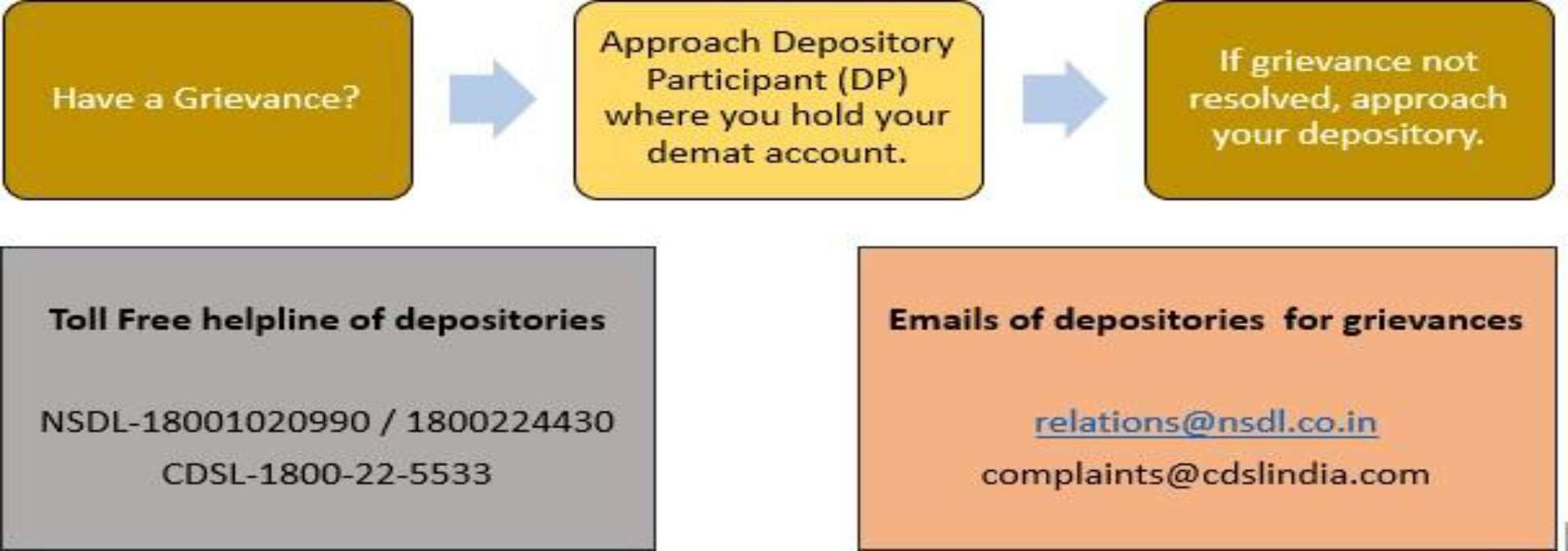 